Carlos Mario Gómez.Catedrático de Fundamentos del Análisis Económico, Director del Departamento de Economía de la Universidad de Alcalá. Ha sido Profesor de la Universidad de California (Berkeley 1994 y 2000) y de la Universidad de Oxford (2013 y 2014). Es Investigador Asociado del Instituto Madrileño de Estudios Avanzados (IMDEA). Doctor en Economía (Alcalá), MSc. In Development and Agricultural Economics (Universidad de Londres). Tiene una amplia trayectoria de Investigación en economía del desarrollo, del turismo, de los recursos naturales y el medio ambiente. Ha publicado una serie de libros, capítulos de libro y artículos en revistas científicas de impacto (más información en Research Gate:  http://goo.gl/QlmtH3 y Google Scholar: http://goo.gl/RRZDSj). Desde el año 2000 hasta ahora ha liderado una serie de proyectos competitivos de Investigación de los planes nacionales de I+D+I, del séptimo programa marco de Investigación y del Programa H2020 de la Unión Europea. Es asesor de la Dirección General de Medio Ambiente de la Unión Europea) y ha trabajado como experto de Naciones Unidas.Artículos:Gómez, C.M.; Pérez-B., C. D.; Loch, A., and Adamson, D. (2018) Managing water scarcity at a river basin scale with economic instruments. Water Economics and Policy. Vol. 4.1.Gómez C.M. (2018) Editorial Note: Managing Water at a river basin scale. From the Guest Editor. Water Economics and Policy. Vol. 4.1.Perez-Blanco, C.D; Delacámara, G. and Gómez, C.M. (2016) Revealing the willingness to pay for income insurance in agriculture. Journal of Risk Research, 2015. 19(7):873-893Perez-Blanco, C.D; Delacámara, G. and Gómez, C.M. (2015). Water charging and water saving in agriculture. Insights from a Revealed Preference Model in a Mediterranean basin. Environmental Modelling and Software. Volume 69, July 2015,Pages 90–100.Pérez-B, C. and Gomez, C.M. (2014) Drought management plans and water availability in agriculture: A risk assessment model for a Southern European basin. Weather and Climate Extremes. Vol. 4:11-18. DOI: 10.1016/j.wace.2014.02.003.Gomez, C.M. and Perez, C.D. (2014) Simple Myths and Basic Maths about Greening Irrigation. Water Resources Management. 2014. DOI.10.1 007/s11269-014-0725-9Gomez, C.M.; Pérez, C. and Batalla, R. (2014) Tradeoffs in river restoration: Flushing flows vs. hydropower generation in the Lower Ebro River, Spain. Journal of Hydrology. 2014. Volume518, Part A: 130–139. DOI: 10.1016/j.jhydrol.2013.08.029Perez Blanco, C. and Gómez, C. M. (2014) Insuring water: A practical risk management option in water scarce and drought prone regions? Water Policy. Vol. 16.2: 244-263.Perez, C. D. and Gómez, C.M. (2013) Designing optimum insurance schemes to reduce water overexploitation during drought events: a case study of La Campiña, Guadalquivir River Basin, Spain. Journal of Environmental Economics and Policy. Vol. 2(1): 1-15.DOI:10.1080/21606544.2012.745232Gómez, C.M. and Pérez, C.D. (2012) Do Drought Management Plans Reduce Drought Risk? A Risk Assessment Model for a Mediterranean River Basin. Ecological Economics. Volume76: 42-48 (April)Maestu, J. and Gómez, C.M.(2011). Drivers of Economic Information in River Basin Planning. International Journal of Water Resources Development. Vol. 27, No.4:665–676, December.Gutierrez, C. and Gómez, C. M. (2011) Assessing Irrigation Efficiency Improvements by Using a Preference Revelation Model. Spanish Journal of Agricultural Research. 9(4), 1009-1020. Tirado, D.; Lozano, J. y Gómez, C.M. (2010) Economic Regional Impacts of Water Transfers: The Role of Factor Mobility in a Case Study of the Agricultural Sector of the Balearic Islands. Revista de Economía Agraria y Recursos Naturales. Vol. 10.2: 41-59.Rey-Maquieira, J. Lozano, J. and Gómez, C.M. (2009) Quality Standards vs Taxation in a Dynamic Environmental Model of a Tourism Economy. Environmental Modelling and Software. Vol. 24: 1483-1490.Lozano, J. Gómez, Carlos M. and Rey-Maquieira, J. (2008) The TALC hypothesis and economic growth theory. Tourism Economics. Vol. 14. No. 4.(December).Carlos Mario Gómez, Javier Lozano y Javier Rey-Maquieira (2008): Environmental policy and long-term welfare in a tourism economy. Spanish Economic Review. 10:41-62.Gibbins, C.; Damiá Vericat, Ramón Batalla and Carlos M. Gómez. (2007) Shaking and moving: low rates of sediment transport trigger mass drift of streaming vertebrates. Canadian Journal of Fisheries and Aquatic Sciences. 64:1-5.Tirado, D.; Gómez, Carlos M. y Lozano, J (2006). Efficiency Improvements and Water Policy in the Balearic Islands: A general Equilibrium Approach Investigaciones Económicas. XXX (3)::441- 463.Gómez, Carlos M.; Tirado, D. y Rey-Maquieira J.(2004) Water Exchanges vs Water Works: Insights from a Computable General Equilibrium Model for the Balearic Islands. Water Resources Research. doi:10.1029/2004WR003235.Batalla, R., Gómez,Carlos M., Kondof, M. (2004) Reservoir Induced Hydrological Changes in the Ebro River Basin; Journal of Hydrology. Vol.: 290: 117- 136.Gómez, Carlos M. (2001) On Optimal Environmental Taxation and Enforcement: Information, Monitoring and Efficiency. Natural Resource Modeling. Vol (14): 5- 30.Gómez, Carlos M. (1994) On Hedonic Prices and Urban Economics. Revista Española de Economía. Monográfico. Recursos Naturales.: 191- 206.Libros y Capítulos de Libro (10 años):C.M. Gómez; La Seguridad Hídrica Como Envolvente. En Delacámara, G. Diez, J.C.; Lombardo, F. Libro Blanco de la Economía del Agua. McGraw-Hill Education.Capitulo 1:5-13.Delacámara, G. y Gómez, C.M. (2018) La Gestión Económica del los Servicios Urbanos del Agua. En Delacámara, G. Diez, J.C.; Lombardo, F. Libro Blanco de la Economía del Agua. McGraw-Hill Education.Capitulo 10:125-140.C. Dionisio Pérez-Blanco y Gómez C.M. (2018) Diseño Innovador de Tarifas: de la recuperación de costes a la seguridad hídrica. Capítulo 18:243-260.CM Gómez, G Delacámara​ (2016) Perspectivas de futuro: los mercados de agua en el conjunto de la política hidráulica española. In. Gómez-Limón, J.A. and Calatrava, J. (eds.) Los Mercados de Agua en España: Presente y Perspectivas. Cajamar Caja RuralLago,M; Mysiak, J; Gómez, C.M.; Delacámara, G. and Maziotis, A. (2015) Use of Economic Instruments in Water Policy: Insights from International Experience. Global Issues in Water Policy 14 Springer.Maestu,J.; Gómez, C. M. and Green, C. (2015) Economic Development. Chapter 3 of the United Nations World Water Development Report: Water for a Sustainable World. UN: pp:23-27.Delacámara,G.; Gómez, C.M. and Maestu, J. (2015) Water Trading Opportunities and Challenges in Europe. In Burnett, K.;Howitt, R.; Roumasset, J. and Wada, C.(eds) Routledge Handbook of Water Economics and Institutions. 2015. Chapter 17:págs. 279-293. ISBN: 978-0-415-72856-0.Gutierrez, C.: Pérez. C.; Gómez, C.M. and Berbel, J. (2015) Price Volatility and Water Demand in Agriculture. A Case Study of the Guadalquivir River Basin (Spain) In Bournaris, T.; Berbel, J.; Manos, B. and Viaggi, D. (eds). Economics of Water Management in Agriculture. 2015. Págs. 319-348.CRC Press. Taylor and Francis Group. ISBN 978-1-4822-3839-6.Gómez,C.M. Interwies,E. and Görlitz,S. (2013). Concerns About WaterTrading And How We Are Dealing With Them: An Introduction. In: Maestu, J.(ed.) WaterTrading and Global Water Scarcity Resources for the Future Press. Routledge. Taylor and Francis Group. UK.Gómez, C.M. (2013). Reforms to Overcome Legal and Institutional Barriers to Trading. An Introduction. In: Maestu, J.(ed.) Water Trading and Global Water Scarcity Resources for the Future Press. Routledge. Taylor and Francis Group. UKGómez, C.M. (2013). Can we get incentives right? An Introduction. In: Maestu, J. (ed.) Water Trading and Global Water Scarcity. Resources for the Future Press. Routledge. Taylor and Francis Group. UK.Maestu,J. and Gómez, C.M. (2012) Valuing Water. Chapter 23 of the 4th World Water Development Report. United Nations.UN-Water. Pages: 533-549.Maestu,J. and Gómez, C.M. (2010) Water Uses in Transition. In. Garrido, R. and Llamas,R. (ed.) Water Policy in Spain. Taylor and Francis. Pags.39-48.Gutierrez,C. and Gómez, C.M. (2009) Efecto de la Política Agraria Sobre la Política de Agua. In. Limón, J. et. Al. (eds.) La Economía del Agua de Riego en España: Una Perspectiva Regional. Colección Economía. Fundación Cajamar. Pags. 365-382.Gómez, C. M. and Nortes, D. (2010) Los Servicios Ambientales y el Desarrollo en las Reservas de la Biosfera de Madrid. En. Onaindía, M. (ed.) Servicios Ambientales en Reservas de la Biosfera Españolas. Ministerio de Medio Ambiente y Medio Rural y Marino.Cap. 9:185-207. Maestu,J. Gómez, C.M. and Gutierrez, C. (2008) Los Usos del Agua en la economía Española: Situación y Perspectivas. Ministerio de MedioAmbiente Medio Rural y Marino. Spain.Slob, A. Gómez, C.M, et. Al. (2008) Cost and Benefits of Sediment Management. In: Owens Phil. (Ed.) Sustainable Management of Sediment Resources: Sediment Management at a River Basin Scale. Elsevier. Chapter 6. 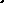 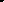 Proyectos de investigación destacados:AQUACROSS Knowledge, Assessment, and Management for AQUAtic Biodiversity and Ecosystem Services aCROSS EU policies (AQUACROSS)​. European Commission. Horizon 2020. 2015-2018NWRM Project: Protection and efficient use of Fresh Water Integration on Natural Water Retention Measures in river basin management. DG ENVIRONMENT (European Commission).EPI Water: Evaluating Economic Policy Instruments for Sustainable Water Management in Europe. European Commission. Seventh Framework Programme. 2011-2013.Harmonizing Collaborative Planning. VI Framework Research Program. European Commission (DG XII). From 2002 to 2005. Development of a System to Renaturalize River Flows based on Physical and Economic Criteria. Ministry of Science and Innovation. CICyT.National R & D Programme. 2009-2012.CONSOLIDER TRAGUA: Water Treatment and Reuse in Integrated Water Resource Management. Ministry of Science and Innovation. CICyT. 2007-2011.Análisis Económico de la regeneración parcial de los ríos regulados. Comisión Interministerial de Ciencia y tecnología. España.2006-2009. Diseño de crecidas de mantenimiento en la parte inferior del Ebro.. National R+D+I. 2005-2006. Spain.Análisis Coste Beneficio de la Restauración Fluvial del Río Ebro.. Ministry of Education. R+D+I Program. Spain. 2002-2005.